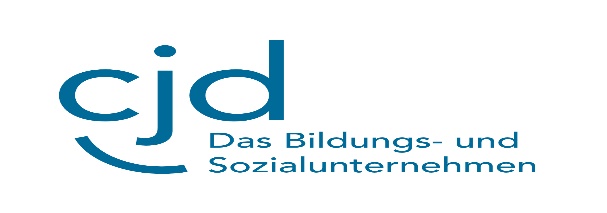 AUFNAHMEANTRAG                                                                                                                                                Hiermit beantrage ich zum Schuljahr 2023 / 24 die Aufnahme in die Berufsfachschule für KinderpflegeName :               ....................................................          Vorname ........................................................Geb. Datum:     .....................................        Geburtsort:      .................................................................PLZ:                  .....................................           Wohnort:       .................................................................Straße:              ..................................................................  Konfession:      .......................................             Staatsangehörigkeit:  ..............................................Telefon:             .......................................................   E-Mail: …………………………………………….Zuletzt besuchte Schule: ……………………………………………………………………………………..Krankenkasse: ..................................................................Bei minderjährigen Schülerinnen und Schülern:Vor- und Zuname der Eltern             ....................................................................................................oder des Vormundes:Anschrift:                                             .........................................................................................................Bitte fügen Sie dem Antrag folgende Unterlagen bei:1.  das Zwischenzeugnis der 9. Klasse Mittelschule im Original oder als beglaubigte Kopie2.  zwei kleine Passbilder3.  ein ärztliches Zeugnis über die Eignung für den Beruf der Kinderpflegerin / des Kinderpflegers     (nicht älter als 3 Monate; formlos vom Hausarzt)    4.  Einen Nachweis über einen ausreichenden Masernschutz gem. § 20 Abs. 9 Infektionsschutzgesetz5.  Lebenslauf6.  einen Nachweis über eine bestehende private Haftpflichtversicherung (Kopie der Versicherungspolice)7.  ein erweitertes polizeiliches Führungszeugnis bei nicht unmittelbar fortgesetztem SchulbesuchFolgende Unterlagen sind zusätzlich bis spätestens 24.07.2023 nachzureichen:das Zeugnis über den erfolgreichen Abschluss der Mittelschule (Hauptschulabschluss) im Original oder als beglaubigte Kopie      2.  evtl. ein Zeugnis über den qualifizierenden Abschluss der MittelschuleBei Nichtvorliegen aller Unterlagen bis spätestens 24.07.2023,ist eine Aufnahme in die Schule nicht möglich!                                                                                                                                                                                                                                                                                                                                                                                                                                              .........................................                                                  ............................................................Ort, Datum                                                                                 UnterschriftVertrag                                                                                           ●  Schülerpapiere angefordertEinzugsermächtigung                                                                    ●  Infoschreiben zum SchulbeginnErfassungsbogen                                                                           ●  Statistik erfasstVorstellungsgespräch                                                                    ●   Schulgeldersatz    /  Bild- und Ton       